                              Открытый урок в 5а классе по теме : Юртну ийиси» Абдулмеджид Меджидов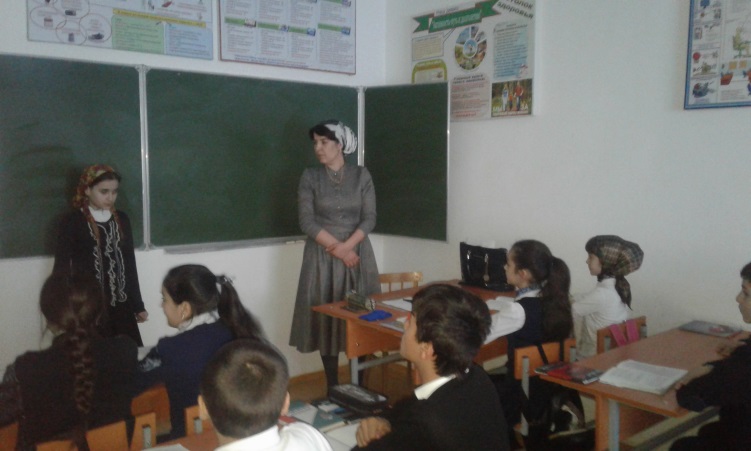 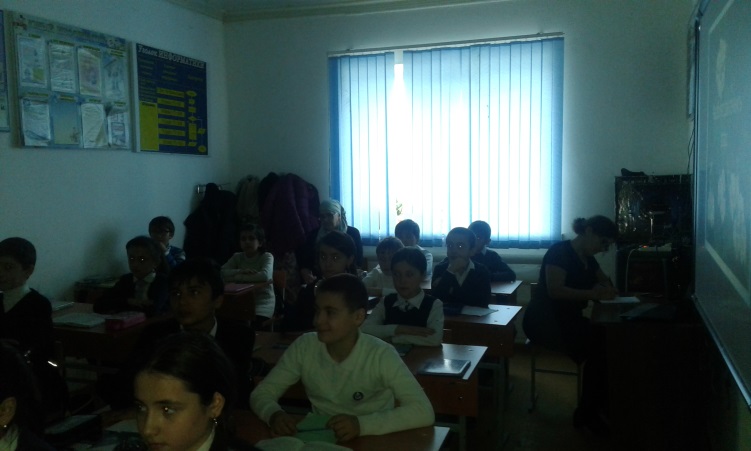 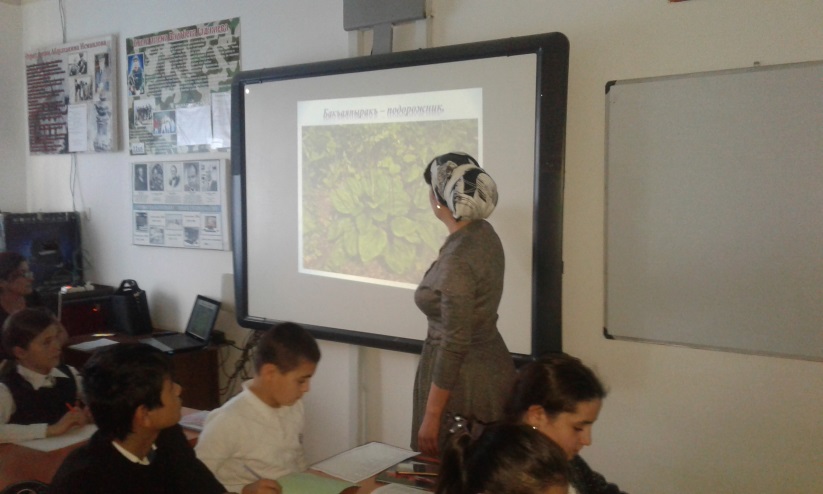 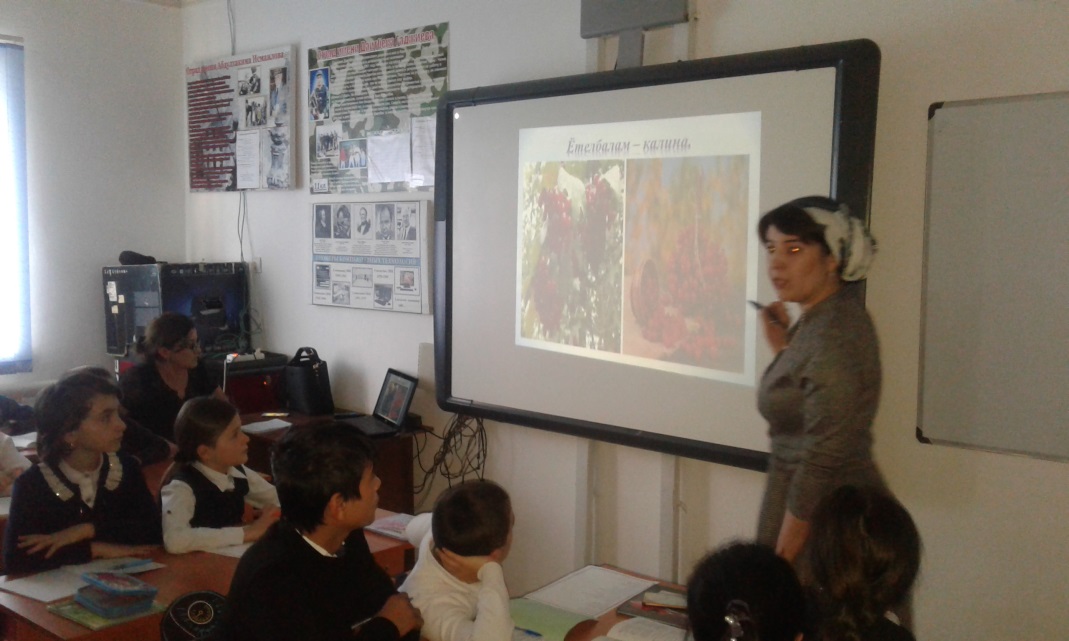 